DODATEK č. 5ke smlouvě o dílo ze dne 14.6.2004Čl.  ISmluvní stranyObjednatel	Vědecko-technologický park Ostrava, a.s.Technologická 372/2 ,	708 00 Ostrava - Pustkovec tel. : xxxxxxxxxxxxxzapsaná v obchodním rejstříku vedeném Krajským soudem v Ostravě, oddíl B, vložka 1686Zastoupen:Ve věcech smluvních oprávněn jednat: Ing. Roman Michalec, předseda představenstva Ve věcech technických oprávněn jednat: xxxxxxxxxxxxx, technický manažerIČ:	25379631DIČ:	CZ25379631bankovní spojení číslo účtu :Zhotovitel:zastoupen:IČ:DIČ:bankovní spojení : číslo účtu:tel. fax. emailKomerční banka a.s., pobočka Ostrava-Poruba 19-7879640237/0100PETRON servis, s.r.o.Průběžná 6165/7,	708 00 Ostrava - Porubazapsaná v obchodním rejstříku vedeném Krajským soudem v Ostravě, oddíl C, vložka 40699xxxxxxxxxxx, jednatelem 26860309cz 26860309česká spořitelna a.s., Ostrava xxxxxxxxxxxxxxxxxxxxxxxxxxxxxxxxxxxxČl. li.Předmět dodatkuZměna ustanovení čl. VI. Cena díla týkající se harmonogramu provádění údržby zeleně, ceny pro jednotlivé úkony a stanovení paušálních měsíčních plateb. Smluvní strany se nově dohodly na tomto harmonogramu provádění údržby zeleně, ceny pro jednotlivé úkony a stanoveni paušálních měsíčních plateb:HARMONOGRAM PROVÁDĚNÍ ÚDRžBY ZELENĚCeník pro jednotlivé úkonyStanovení paušálních měsíčních platebZměna ustanovení čl. VI. Cena díla odst. 2. Smluvní strany se dohodly, že cena za dílo dle smlouvy se stanoví do konce roku 2010 na 82865,92 Kč bez DPH. Možné navýšení ceny v roce 2011 z titulu vývoje inflace bude možné pouze v případě, že inflace za celý rok 2010 přesáhne 5%. Možné navýšení ceny za dílo však bude dle dohody stran nejvýše o míru inflace.Čl. IllZávěrečná ujednáníOstatní ustanovení smlouvy o dílo ze dne 14.6.2004 ve znění dodatků č.1 až č.4 se nemění.Tento dodatek  nabývá  účinností  26.3.2010  a je  vyhotoven  ve dvou  stejnopisech s platností originálu z nichž každá ze stran obdrží po jednom. Součástí tohoto dodatku smlouvy je mapový podklad se zákresem rozsahu údržby zelen,9, který je nedílnou součástí této smlouvy (viz. příloha č.1).V Ostravě dne 26.3.2010V Ostravě dne 26.3.2010Příloha č.1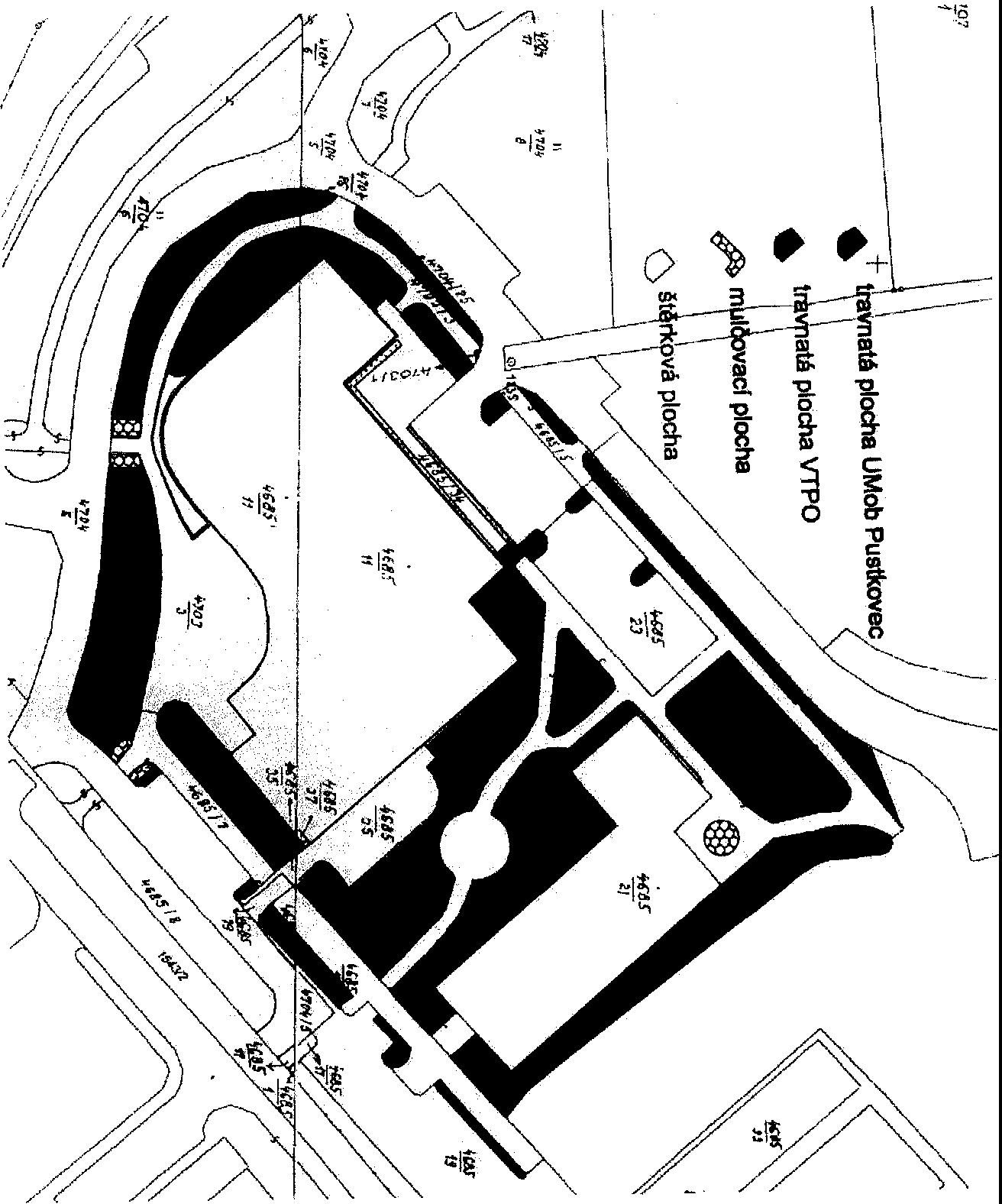 PráceJedn.LokalitaLokalitaObdobíčetnostPráceJedn.PIANOTANDEMObdobíčetnostOšetřeni vysázených dřevin-solitérnlks1641403-041 XOšetření vysázených dřevin-ostatníks132932003-041 XOšetření trávníkům"7002674041 XKosení trávníků ( max. výška 1O cm)m'700267404-108x ·-Chemické odpleveleni trávníkům•7002674061 XOšetřeni štěrkové plochym'60061 XMulčovánl,dosypánl kůry, pletl, hnojenim'252200071 XPleti keřových skupinm225220005,06,08,094xDosev trávníkům'7002674041 XHnojeni trávníkůmz700267404, 06, 083xPIANO - popisjedu.m2 Iks)výměra m2 ( ks)četnostx/rokjednotk.cena  v KčCenaKč/rok bez DPHPokosení trávníku, odvoz+likvidacem'70080,975432Chemické odpleveleni trávníkum'700I2,311617Ošetření !nrovzdušnění) trávníkum'700I1,3755962,85Ošetření (vvnletí) štěrkové plochvm'60I6,93415,8Ošetření dfevin - soliterníchks16I34,65554,4Ošetření dřevin - ostatníks1329I5,7757674,975Mulčování , dosvo kůry, pletí, hnojením'252I23,15821,2Pletí keřovvch skupinm'25243,32853355,128Dosev trávníků	0,25 kg/100m2m'700I0,525367,5Hnoiení trávníků	2,00 kg/100m2m'70030,5251102,5PIANO - celkem bez DPHPIANO - celkem bez DPHPIANO - celkem bez DPHPIANO - celkem bez DPHPIANO - celkem bez DPH27303,353TANDEM- oooisPokosení trávnlku, odvoz+likvidacem'267480,9720750,24Chemické odplevelení trávníkům'2674I2,316176,94Ošetření !nrovzdušnění) trávníkům'2674I1,37553678,087Ošetřeni dfevin - solitérníchks414I24,664510211,103Ošetřeni dfevin - ostatníks320I5,7751848Mulčování, dosvo kůrv, pletí, hnojením'200123,l4620Pletí kefovvch skupinm'20043,32852662,8Dosev trávníků	0,25 kg/I 00m2m'2674I0,5251403,85Hnojení trávníků	2,00 kg/I 00m2m'267430,5254211,55TANDEM - celkem bez DPH55562,57PIANO  +  TANDEM	celkem bez DPHPIANO  +  TANDEM	celkem bez DPHPIANO  +  TANDEM	celkem bez DPHPIANO  +  TANDEM	celkem bez DPHPIANO  +  TANDEM	celkem bez DPH82865,923DPH20%DPH20%DPH20%DPH20%DPH20%16573,185CELKEM S DPHCELKEM S DPHCELKEM S DPHCELKEM S DPHCELKEM S DPH99 439,11Paušální částkv celkem PIANO TANDEM 2010Paušální částkv celkem PIANO TANDEM 2010Paušální částkv celkem PIANO TANDEM 2010cenabez DPHDPH 20%cena s DPHLedenUnorBrezenDuben11837,992367,6014205,59Květen11837,992367,6014205,59Cerven11837,992367,6014205,59Cervenec11837,992367,6014205,59Srpen11837,992367,6014205,59Záfl11837,992367,6014205,59Říjen11837,992367,6014205,59ListopadProsinecCELKEM82865,9216573,1899439,11